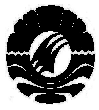 MENINGKATKAN KEMAMPUAN BAHASA EKSPRESIF MELALUI METODE BERCERITA DI TAMAN KANAK-KANAK PERTIWI KECAMATAN BARRU KABUPATEN BARRUSKRIPSIDiajukan untuk Memenuhi Sebagian Persyaratan Guna Memperoleh Gelar Sarjana Pendidikan Pada ProgramStudi Pendidikan Guru Anak Usia Dini Fakultas Ilmu Pendidikan Universitas Negeri MakassarHALWIANA074904262PROGRAM STUDI PENDIDIKAN GURU PENDIDIKAN ANAK USIA DINIFAKULTAS ILMU PENDIDIKANUNIVERSITAS NEGERI MAKASSAR2012            KEMENTERIAN PENDIDIKAN DAN KEBUDAYAAN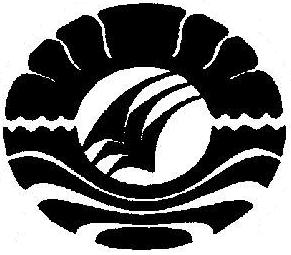       UNIVERSITAS NEGERI MAKASSAR          FAKULTAS ILMU PENDIDIKANPENDIDIKAN GURU ANAK USIA DINIKampus FIP UNM Jl. Tamalate I Makassar Telp.0411-884457 Fax. 0411-883076PERSETUJUAN PEMBIMBINGSkripsi dan Judul : Meningkatkan Kemampuan Bahasa Ekspresif Melalui Metode Bercerita Di Taman Kanak-Kanak Pertiwi  Kec. Barru Kab. Barru.Atas Nama :Nama 	: HalwianaNIM	: 074904262Jurusan/Prodi	: Pendidikan Guru Pendidikan Anak Usia Dini (PGPAUD S-1)Fakultas 	: Ilmu PendidikanTelah diperiksa dan diteliti, telah memenuhi syarat untuk diujikan.	Makassar,     Januari 2012Pembimbing I	Pembimbing IIDra. Hj. Sumartini, M.Pd.	Arifin Manggau, S.Pd.,M.Pd.NIP. 19492812 197803 2 002	NIP. 19740402 200604 1 001Disahkan:Ketua Prodi PGPAUD FIP UNMDra. Sri Sofiani, M.Pd.NIP. 19530202 198010 2 001PERNYATAAN KEASLIAN SKRIPSISaya yang bertanda tangan di bawah ini:Nama 	: HalwianaNIM	: 074904262Jurusan/Prodi	: Pendidikan Guru Pendidikan Anak Usia Dini (PGPAUD S-1)Judul	: Meningkatkan Kemampuan Bahasa Ekspresif Melalui Metode Bercerita Di TK Pertiwi  Kecamatan Barru Kabupaten Barru.Menyatakan dengan sebenarnya bahwa skripsi yang saya buat ini merupakan hasil karya sendiri dan bukan merupakan pengambilalihan tulisan atau pikiran orang lain yang saya akui hasil tulisan atau pikiran sendiri.Apabila dikemudian hari terbukti atau dapat dibuktikan bahwa skripsi ini hasil jiplakan, maka saya bersedia menerima sanksi atas perbuatan tersebut sesuai dengan ketentuan yang berlaku.                                                                               Makassar, …… ……………2012Yang membuat pernyataan,          HALWIANAMOTTO DAN PERSEMBAHANMOTTOHarga kebaikan manusia adalah diukur menurut apa yang telah dilaksanakan/ diperbuatnya. ( Ali Bin Abi Thalib ).Kebaikan tidak bernilai selama diucapkan akan tetapi bernilai sesudah dikerjakan.KUPERUNTUKKAN KEPADAKedua orangtuaku tercinta dan saudara-saudaraku yang rela melepaskan kebahagiannya demi kesenangan dan kebahagiaanku serta segala cinta kasih, doa, nasehat dan motivasi yang tiada hentinya demi kesuksesan penulis dalam menempuh pendidikan dan mewujudkan cita-cita.ABSTRAKHalwiana, 2011 Meningkatkan Kemampuan Bahasa Ekspresif Melalui Metode Bercerita di Taman Kanak-Kanak Pertiwi Kecamatan Barru Kabupaten Barru. Skripsi. Dibimbing oleh: Dra. Hj. Sumartini, M.Pd dan Arifin Manggau, S.Pd.,M.Pd. Program Studi Pendidikan Guru Pendidikan Anak Usia Dini Fakultas Ilmu Pendidikan Universitas Negeri Makassar.Permasalahan dalam penelitian ini adalah Bagaimana penggunaan metode bercerita  dalam meningkatkan kemampuan bahasa ekspresif anak pada Taman Kanak-kanak Pertiwi Kab. Barru. Penelitian ini bertujuan untuk meningkatkan kemampuan bahasa ekspresif anak melalui metode bercerita. Pendekatan penelitian yang disajikan secara deskriptif kualitatif yang terdiri dari hasil observasi aktivitas siswa dalam  proses pembelajaran kemampuan bahasa ekspresif anak dengan menggunakan metode bercerita. Upaya meningkatkan kemampuan bahasa ekspresif anak dapat dilakukan dengan menggunakan metode bercerita. Metode bercerita dianggap efektif untuk meningkatkan kemampuan bahasa ekspresif anak dan  meningkatkan aktivitas  anak didik. Jenis Penelitian yang diterapkan adalah Penelitian Tindakan Kelas, yang bermanfaat  untuk meningkatkan aktivitas dan kemampuan bahasa ekspresif anak di TK.  Subjek penelitiannya adalah  kelas B3 dengan jumlah 13 anak didik di Taman Kanak-Kanak Pertiwi Kabupaten Barru. Hasil penelitian pada siklus I menunjukkan perubahan perbaikan meskipun belum menunjukkan perolehan hasil yang maksimal. Pada siklus II setelah dilakukan refleksi pada siklus  I penerapan metode bercerita dalam mengembangkan kemampuan bahasa ekspresif anak menunjukkan hasil yang sangat memuaskan.  Berdasarkan hasil yang diperoleh dapat disimpulkan bahwa penerapan metode bercerita dapat mengembangkan kemampuan bahasa ekspresif anak di Taman Kanak-Kanak Pertiwi Barru.PRAKATAAssalamu Alaikum Warahmatullahi WabarakatuhPenulis memanjatkan puji syukur kehadirat Allah SWT karena berkat rahmat dan hidayah-Nya sehingga skripsi dengan judul ”Meningkatkan Kemampuan Bahasa Ekspresif  Melalui Metode Bercerita di Taman Kanak-Kanak Pertiwi Kec. Barru Kab. Barru dapat terselesaikan sesuai dengan waktu yang direncanakan, sekaligus sebagai salah satu syarat memperoleh gelar Sarjana Pendidikan pada Jurusan Pendidikan Guru Pendidikan Anak Usia Dini  Fakultas Ilmu Pendidikan Universitas Negeri Makassar. Taklupa penulis kirimkan salam dan salawat pada junjungan Nabi besar Muhammad saw sebagai pembawa rahmat bagi umat manusia.Secara istimewa, penulis menyampaikan penghargaan dan ucapan terima kasih yang tulus kepada ayahanda dan ibunda yang dengan penuh cinta kasih telah mengasuh, membesarkan, membiayai, dan telah menjadi bagian yang utama bagi kehidupan penulis. Terima kasih dan penghargaan yang sebesar-besarnya penulis tujukan pula kepada Dra. Hj. Sumartini, M.Pd selaku pembimbing I  yang telah banyak membantu dan membimbing penulis dalam menyusun hasil Penelitian Tindakan Kelas ini dan Arifin Manggau, S.Pd.,M.Pd   selaku pembimbing II  yang telah banyak memberikan arahan dan bimbingan kepada penulis dalam menyelesaikan Hasil Penelitian Tindakan Kelas  ini.Skripsi ini dapat diselesaikan dengan baik oleh penulis berkat jasa dan dukungan dari berbagai pihak, baik secara moril maupun materil. Ucapan terimakasih dan penghargaan  di sampaikan  kepada:Prof. Dr. H. Arismunandar, M.Pd,  selaku Rektor UNM di Makassar, yang telah memberikan kesempatan kepada penulis  untuk menimba  ilmu di Universitas Negeri  Makassar.Prof. Dr. Ismail Tolla, M.Pd, selaku Dekan FIP UNM  di Makassar, yang telah memberikan arahan dan pelayanan akademik sejak penulis masuk dan terdaftar sebagai  mahasiswa UNM Fakultas Ilmu Pendidikan.Dra. Sri Sofiani, M.Pd selaku Ketua Prodi Pendidikan Guru Pendidikan Anak Usia Dini FIP UNM di Makassar, yang telah memberikan arahan dan  bimbingan dalam bidang  akademik.Dra. Kartini Marsuki, M.Si selaku Sekretaris Prodi Pendidikan Guru Pendidikan Anak Usia Dini FIP UNM, yang telah memberikan arahan dan mengurus administrasi akademik sejak penulis masuk dan terdaftar sebagai mahasiswa UNM di Prodi PGPAUD.Bapak/Ibu Dosen Fakultas Ilmu Pendidikan Universitas Negeri Makassar yang telah banyak memberikan  bimbingan, arahan dan mendidik penulis  selama proses perkuliahan.Seluruh Pegawai Staf Administrasi Fakultas Ilmu Pendidikan Universitas Negeri Makassar yang telah banyak membantu penulis dalam menyelesaikan segala urusan yang berhubungan dengan administrasi  akademik.Dra. Hj. Darmawati, S.Pd, selaku Kepala Sekolah Taman Kanak-Kanak Pertiwi Kab. Barru, yang telah memberikan izin dan bantuan kepada penulis dalam melaksanakan  Penelitian  Tindakan Kelas  ini.Rosdiana Siregar, S.Pd Pendidik Kelompok B3 yang telah bekerjasama dalam  menyelesaikan  segala proses Penelitian  Tindakan  Kelas  ini.Serta semua rekan-rekan penulis yang selama ini telah bersama berbagai suka dan duka dalam proses perkuliahan yang tidak saya sebutkan satu persatu.Akhirnya penulis menyadari dalam penyusunan Hasil Penelitian Tindakan  Kelas ini masih banyak terdapat kekurangan dan kesalahan. Oleh karena itu penulis sangat mengharapkan kritik dan saran dari berbagai pihak  yang  sifatnya membangun demi kesempurnaan  hasil penelitian  tindakan kelas ini.	Makassar,     Desember 2012		PenulisDAFTAR  ISIHalaman HALAMAN JUDUL  								iHALAMAN PERSETUJUAN PEMBIMBING 					ii HALAMAN PERNYATAAN KEASLIAN SKRIPSI 				iiiMOTTO DAN PERSEMBAHAN 							ivABSTRAK 										vKATA PENGANTAR 								viDAFTAR ISI										ixBAB I PENDAHULUAN								1Latar Belakang								1Rumusan Masalah								7Tujuan Penelitian								7Manfaat Penelitian								7BAB II KAJIAN PUSTAKA, KERANGKA PIKIR, DAN HIPOTESISTINDAKAN  	9Kajian Pustaka 	9Metode Bercerita  	9Perkembangan Bahasa Ekspresif Anak  	22Kerangka Pikir	27Hipotesis Tindakan  	28BAB III METODE PENELITIAN  	29Pendekatan dan Jenis Penelitian 	29Pendekatan Penelitian 	29Jenis Penelitian	29Fokus Penelitian  	29Setting dan Subyek Penelitian     	30Prosedur Penelitian   	31Teknik Pengumpulan  Data 	35Teknik Analisis Data dan Standar Pencapaian 	36BAB IV HASIL PENELITIAN DAN PEMBAHASAN 	39Hasil Penelitian 	39Pembahasan 	96BAB V KESIMPULAN DAN SARAN 	103Kesimpulan 	103Saran 	104DAFTAR PUSTAKA    	105LAMPIRAN-LAMPIRAN              	106